Důsledky husitských válekPracovní list se zaměřuje na přemýšlení o širších důsledcích období husitských válek pro společnost. Téměř dvě dekády trvající období přineslo Zemím koruny české mnoho změn. Pracovní list je pro souhrnné opakování látky. Na základě již získaných znalostí a příslušných videoukázek je možné strukturovaně přemýšlet o důsledcích husitské éry.Kostnický koncil a upálení Jana HusaPřevzetí moci Zikmundem LucemburskýmHusitské vojskoVojenská češtinaZávěr husitství a Zikmund Lucemburský________________________________________________________Jaké důsledky husitského období dokážete pojmenovat? Na základě dosažených znalostí a videoukázek uveďte do příslušných kvadrantů svá stanoviska a připravte si pro svá tvrzení argumenty. V každém kvadrantu napište tři stanoviska..Co jsem se touto aktivitou naučil(a):………………………………………………………………………………………………………………………………………………………………………………………………………………………………………………………………………………………………………………………………………………………………………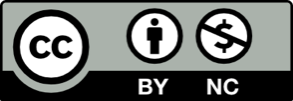 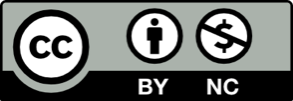 